Harry Potter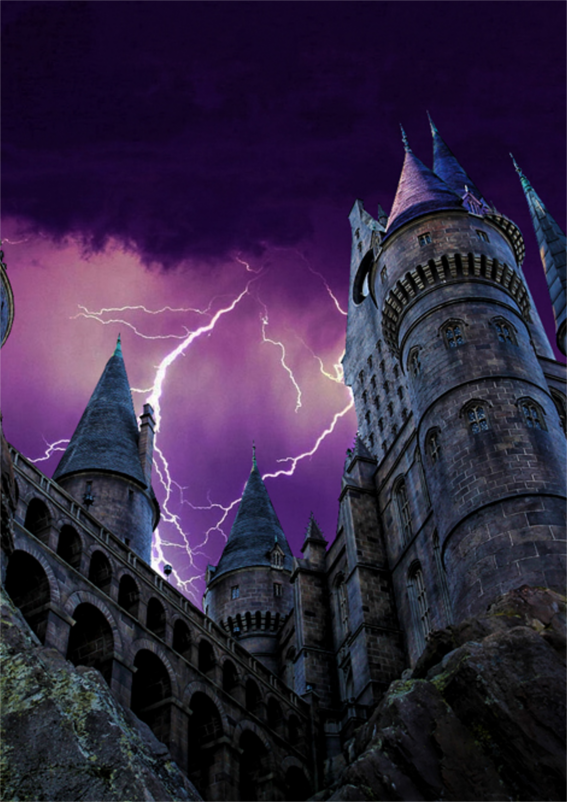 enhet geheim van perkamentus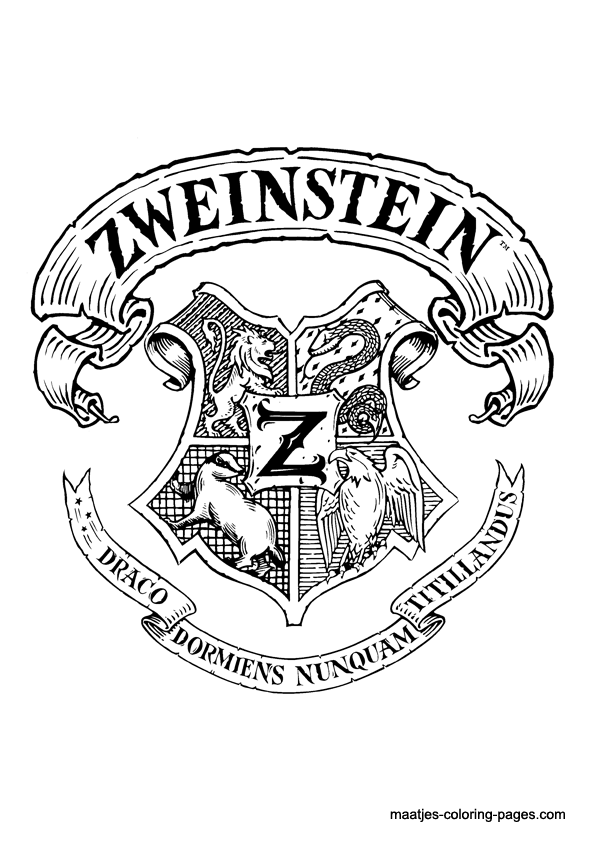 Beste Spaarnegeus,Het is mij een eer en een genoegen om je namens prof. Perkamentus uit te nodigen om samen met je medegeuzen jullie zomerkamp in ons mooie Zweinstein te vieren. Omdat de macht van Hij die niet genoemd mag worden weer groter aan het worden is vragen we je om deze uitnodiging absoluut geheim te houden! We hebben namelijk jullie hulp nodig bij een uiterst geheime opdracht.Durf jij de wereld van tovenaars en magie aan? Dan verwachten we je op zaterdag 16 juli om 11:00 uur op perron 9 3/4 vanwaar de Zweinsteinexpress jullie naar Zweinstein zal brengen.Professor Minerva AnderlingInhoudsopgaveWat neem je mee?	2Wat laat je thuis?	2Kampregels	3Corvee	4Puntentelling	4Het geheim van Perkamentus	5Leraren en andere bewoners van Zweinstein	6De afdelingen van Zweinstein	8Programma	10Patronus	12Woordenlijst	13Wat neem je mee?Wat laat je thuis?Mobiele telefoonStretcherMP3-spelers en andere elektronicaSieradenKampregelsWil je zwemmen? vraag dit dan aan de leiding.Als je van het kampterrein af wil moet dit gemeld worden. (ook als je naar de wc moet).Houdt de wc’s netjes. Wel zo fijn voor de volgende bezoeker.Het toilethuis is er alleen om je behoefte te doen. Het is dus geen speelruimte. Trek je niets aan van jammerende jennie.Zorg dat het terrein schoon en netjes blijft. Laat daarom geen rommel achter.Draag altijd schoenen op het terrein (ook bij het zwemmen). Er kunnen scherpe voorwerpen liggen.Houd je tent netjes.In de tent mag niet worden gegeten of gedronken.Als je de tent in gaat, doe je je schoenen uit en rits je ook de onderste rits open.Lipjes hou je op de blikjes. Dus niet op het terrein.CorveeHet corvee zal worden ingedeeld door de Wikenweegschaar.De Wikenweegschaar komt iedere dag bij elkaar. Voorzitter is de Minister van Toverkunst, de heer Romeo Wolkenveldt. Andere leden zijn de heer Albus Perkamentus en Alastor Dolleman.PuntentellingDe schoolleiding en docenten kunnen punten geven aan leerlingen of een afdeling. Deze punten worden bekend gemaakt tijdens het avondeten met een duidelijke uitleg waarom er punten worden gegeven of afgenomen.Het geheim van PerkamentusHet is zomervakantie voor de leerlingen van Zweinstein. Ze zijn allemaal naar huis om tijd door te brengen met hun familie. Op Zweinstein zijn alleen wat leraren en personeel achter gebleven. Perkamentus maakt zich zorgen, al een aantal maanden gaan er geruchten over de terugkeer van Voldemort. Hij die niet genoemd mag worden is volgens de Ochtendprofeet op zoek naar een magisch voorwerp dat hem ongekende kracht zal geven. Een voorwerp dat Perkamentus maar al te goed kent want hij heeft het zelf verstopt. Perkamentus kan als enige tovenaar dit magische voorwerp zijn kracht afnemen. Hij kan alleen niet zelf het voorwerp ophalen want hij wordt net als zijn vrienden in de gaten gehouden door dooddoeners. Zou professor Anderling daarom de Spaarnegeuzen hebben uitgenodigd?Leraren en andere bewoners van ZweinsteinDe afdelingen van ZweinsteinRavenklauwDe afdeling staat bekend om zijn wijsheid en is gesticht door Rowena Ravenklauw. Het afdelingshoofd is professor Filius Banning. De afdelingsgeest is De Grijze Dame, tijdens haar leven was zij Helena Ravenklauw, de dochter van Rowena.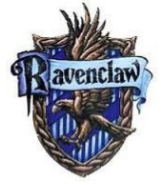 HuffelpufDe afdeling staat bekend om zijn harde werkers, geduld en trouw en is gesticht door Helga Huffelpuf. Het afdelingshoofd is professor Pomona Stronk. De afdelingsgeest is De Dikke Monnik.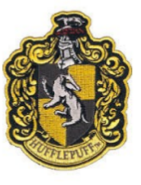 ZwadderichDe afdeling staat bekend om haar sluwheid en trots en is gesticht door Zalazar Zwadderich. Zwadderich heeft de meeste Duistere Tovenaars voortgebracht, waaronder Voldemort. Het afdelingshoofd was professor Severus Sneep, en later Hildebrand Slakhoorn. De afdelingsgeest is De Bloederige Baron.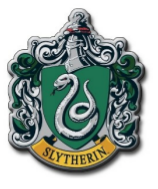 GriffoendorDe afdeling staat bekend om zijn dapperheid, ridderlijkheid, durf en moed en is gesticht door Goderic Griffoendor. Het afdelingshoofd is professor Minerva Anderling. Harry Potter en zijn vrienden Hermelien Griffel en Ron Wemel behoren tot deze afdeling. De afdelingsgeest is Heer Hendrik van Malcontent tot Maling (Haast Onthoofde Henk).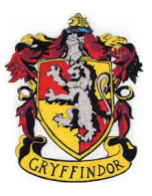 ProgrammaVrijdag 15 juliSleepZaterdag 16 juliAankomst Dolfijnen en ZeeverkennersTenten opzettenKamppraatjeSorteerhoedZondag 17 juliVrij zeilenPizza di MagicaVlaggen makenExpectum patronumMaandag 18 juliNimbus 2000Vrij zeilenZwerkbalDinsdag 19 juliNaar ZweinsveldFree DobbyDreuzel avondWoensdag 20 juliHet geheim van Perkamentus deel 1Donderdag 21 juliZeilwedstrijd op het Grote meerBBQ op drakenademVrijdag 22 juliHet geheim van Perkamentus deel 2Dolfijnen en Zeeverkenners naar huisVrij zeilenZaterdag 23 juliSleepPatronusDe Patronus beschermt tegen Dementors en een Stik-De-Moord en verschijnt als iemand aan iets gelukkigs denkt en de spreuk "Expecto Patronum" uitspreekt. De Patronus is zilverwit en neemt de vorm aan van een dier. Bijna elke tovenaar heeft een eigen, herkenbare Patronus. Wat is jouw patronus?DementorWoordenlijstO KlapstoelO SlaapzakO Luchtbed / matjeO ToiletspullenO HanddoekenO ZwemkledingO ZwemschoenenO OndergoedO SokkenO ToverstokO Spaarnegeuzen outfitO Kleding warm weerO Kleding koud weerO Zeil / regenkledingO TovenaarsmantelO Reddingvest (eigen)O Meer paar schoenenO LaarzenO ZaklampO ZakgeldO Pet / hoofddekselO ZonnebrandO Zonnebril (evt)Foto’s invoegen van de kampstafAlbus PerkamentusSchoolhoofdSirius ZwartsFaunaatRomeo WolkenveldtMinister van Toverkunst, Hoofdbewindwijzer van de WikenweegschaarQuirinus KrinkelDreuzelkundeHildebrand SlakhoornToverdrankenSeverus SneepAfdelingshoofd ZwadderichRemus LuposAfdelingshoofd GriffoendorFilius BanningAfdelingshoofd RavenklauwAlastor ‘Dwaaloog’ DollemanPlv. Afdelingshoofd HuffelpufHarryArgus VilderConciergeDe grote zaal-De grote tent of daar waar de tafels staanHet grote meer-De noordplasHet donkere meer-De zuidplasVonkeveen-VinkeveenZacharinus Zoetwarenhuis-De kampwinkelHet krijsende krot-De loodsententOp bezoek bij Jammerende Jennie-Naar het toilet gaanDe huishaard-Het kampvuurPerron 9 ¾-Jachthaven BONWierlingen-Loodsen die Dolfijnen plompenDrakenkuikens-DolfijnenZweinstein Express-LumeyLigusterlaan-Thuis bij je oudersNaar de trapkast gaan-Naar bed gaanLumos-Start de aggregaat